Form 02FORMULIR APLIKASIREKOGNISI PEMBELAJARAN LAMPAU (RPL)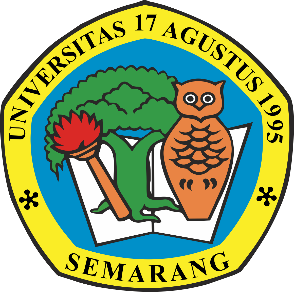 UNIVERSITAS 17 AGUSTUS 1945 (UNTAG)SEMARANG2021UNIVERSITAS 17 AGUSTUS 1945 SEMARANGFAKULTAS………………………..PROGRAM STUDI……………………...……………………………….FORMULIR APLIKASI RPL (Form 1/F01)Program Studi 			:  _______________________________________________Jenjang					:  _______________________________________________Nama Perguruan Tinggi	:  _______________________________________________Bagian 1 :  Rincian Data Calon MahasiswaPada bagian ini, cantumkan data pribadi, data pendidikan formal serta data pekerjaan saudara pada saat ini.a.   Data Pribadi*) Coret yang tidak perlub.	  Data Pendidikan Bagian  2 :  Daftar Mata KuliahPada bagian 2 ini, cantumkan Daftar Mata Kuliah pada Program Studi yang saudara ajukan untuk memperoleh pengakuan berdasarkan kompetensi yang sudah saudara peroleh dari pendidikan formal sebelumnya (melalui Transfer sks), dan dari pendidikan nonformal, informal atau pengalaman kerja (melalui asesmen untuk Perolehan sks), dengan cara memberi tanda pada pilihan Ya atau Tidak.Daftar Mata Kuliah Program Studi :………………….Bersama ini saya mengajukan permohonan untuk dapat mengikuti Rekognisi Pembelajaran Lampau (RPL)  dan dengan ini saya menyatakan bahwa:1. 	semua informasi yang saya tuliskan adalah sepenuhnya benar dan saya bertanggung-jawab atas seluruh data dalam formulir ini, dan apabila dikemudian hari ternyata informasi yang saya sampaikan tersebut adalah tidak benar, maka saya bersedia menerima sangsi sesuai dengan ketentuan yang berlaku;2. 	saya memberikan ijin kepada pihak pengelola program RPL, untuk melakukan pemeriksaan kebenaran informasi yang saya berikan dalam formulir aplikasi ini kepada seluruh pihak yang terkait dengan jenjang akademik sebelumnya dan kepada perusahaan tempat saya bekerja sebelumnyadan atau saat ini saya bekerja; dan3. 	saya akan mengikuti proses asesmen sesuai dengan jadwal/waktu yang ditetapkan oleh Perguruan Tinggi.Lampiran yang disertakan:Formulir Evaluasi Diri sesuai dengan Daftar Mata Kuliah yang diajukan untuk RPL disertai dengan bukti pendukung pemenuhan Capaian Pembelajarannya.Daftar Riwayat HidupIjazah dan Transkrip Nilaidll..Nama lengkap:___________________________________________________________________________________________________________________________________________________Tempat / tgl. lahir:________________________ /________________________________________________ /________________________________________________ /________________________Jenis kelamin           :Pria / Wanita *)Pria / Wanita *)Pria / Wanita *)Status:Menikah/Lajang/Pernah menikah *)                 Menikah/Lajang/Pernah menikah *)                 Menikah/Lajang/Pernah menikah *)                 Kebangsaan:___________________________________________________________________________________________________________________________________________________Alamat rumah:______________________________________________________________________________________________________________________________________________________________________________________________________________________________________________________________________________________________________Kode pos :________________Kode pos :________________Kode pos :________________No. Telepon/E-mail:Rumah:____________________________________Kantor:____________________________________HP:____________________________________e-mail:____________________________________Pendidikan terakhir:__________________________________________________Nama Perguruan Tinggi/Sekolah:__________________________________________________Program Studi:__________________________________________________Tahun lulus:__________________________________________________NoKode Mata Kuliah Nama Mata Kuliah sksMengajukan RPLKeterangan(Isikan:Transfer sks/Perolehan sks)1      Ya	    Tidak2      Ya	    Tidak3      Ya	    Tidakdst      Ya	    TidakTempat/Tanggal :Tanda tangan Pelamar :(........................................................)